 Rashith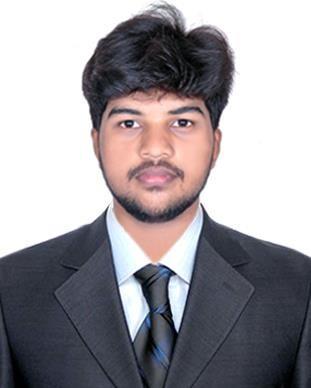 Rashith-392482@2freemail.com OBJECTIVE:-Intend to build a career with leading corporate of hi-tech environment with committed & dedicated people, which will help me to explore myself fully and realize my potential. Willing to work as a key player in challenging & creative environment.EDUCATIONAL QUALIFICATION:-Passed in Secondary school Leaving certificate in Swami Vivekananda higher secondary school, Nallelundhur with 83% of Marks during the period of 2014-2015.Studied Higher secondary certificate in Thandhai Periyar Hr. Sec School – Karaikal with 48% of Marks during the period of 2015-2017.SKILLS:-OPERATING SYSTEMS EXPOSURE: Windows 98/2000/XP/vista/7/10.: Typewriter, MS-Office.PROFESSIONAL SKILLS:-*Time Management*Communication*Calendar Keeping*Leadership*Record Keeping*Self-motivation* File maintenance*Decision makingADDITIONAL COURSE:-Tally ERP 9EXPERIENCE (2 years):-Worked as Quality control in Wonjin autoparts pvt ltd at chennai.Managed the quality of products and inspected for production parts.Handled project launches and worked to solve manufacturing challenges.PERSONNEL PROFILE:-DOBNationalityLanguages KnownMarital statusVisa StatusVisa Expiry: 13.08.1999: Indian: Tamil, English: Single: Visit Visa: 02 -09- 2019ADDITIONAL INFORMATION:-PERSONAL OVERVIEW:Hardworking, Flexible, Learning oriented, Committed & possess a strong determination to endeavour any task assigned.MY STRENGTHS:-Young and Dynamic.Easy and clear way of expression.Innovative in my profession.